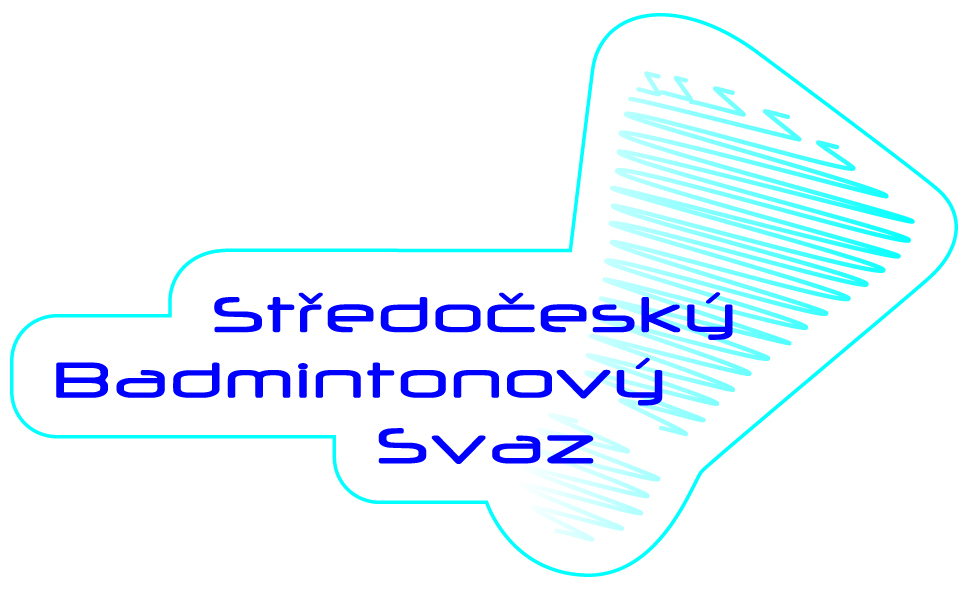 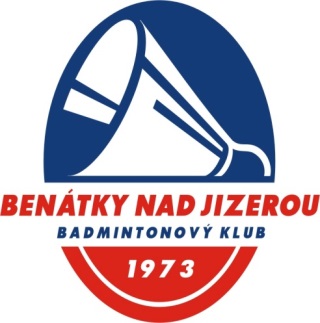 GP C kategorie U15 pořadatel: BK 1973 DELTACAR Benátky n/J z.s.místo: CR Project badmintonové centrum, Benátky n/J, nám. 17. listopadu 493, 4 kurtytermín: neděle 3.2. 2019časový programotevření haly: 8:00prezentace: 8:15-8:45losování: 8:45zahájení turnaje: 9:00termín zaslání přihlášky: do 30.1. 2019 (20:00) na petr.kvapil@zpskoda.cz (tel. 606113474)                                             přijetí /nepřijetí hráče bude potvrzeno v den uzávěrky turnaje či nejpozději                                              v den následujícívrchní rozhodčí: Ing. Petr Kvapilprávo účasti: hráči a hráčky s platnou licencí ČBaS a s právem startu v kategorii U15, turnaj je uzavřen                          pro hráče z 1. -12. místa průběžného žebříčku platného v době uzávěrky turnaje                           (30.1.2019), maximální počet hráčů ve dvouhře: 24 chlapců a 24 dívek, pořadatel má                               právo udělit až 10% DK z celkového počtu hráčů  startovné: 50,- / disciplínasystém soutěže:ve všech disciplínách se hraje na 2 vítězné sety do 21 bodůvylučovací KO systém na 1 porážku s utkáním o pořadí ve dvouhřepři nízkém počtu účastníků skupinový systémmíče: vlastní péřové s korkovou hlavouobčerstvení: nabídka nápojů a jídel v klubové restauraci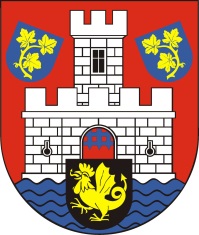 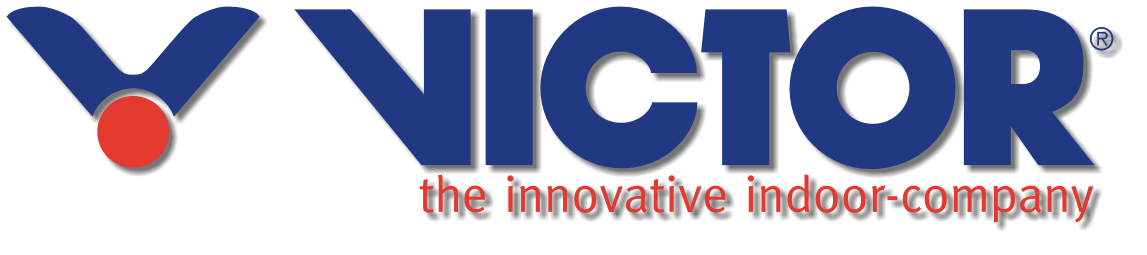 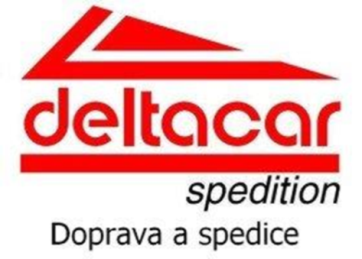 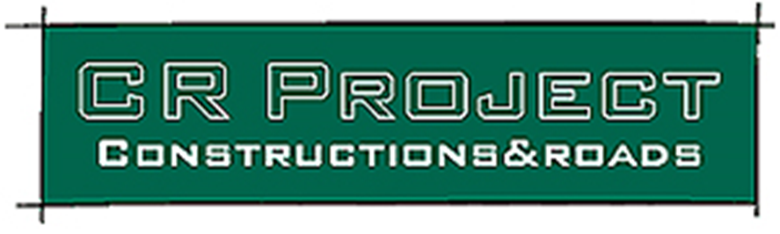 